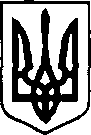 УкраїнаКоростишівська міська радаКоростишівського району Житомирської областіРІШЕННЯКоростишівської міської ради(двадцять восьма (скликана позачергово) сесія сьомого скликання)перше пленарне засіданнявід 27 січня 2017 року	№ 22Про зміну обчисленняскликання Коростишівської міської радиУ зв'язку з невідповідністю обчислень скликань Коростишівської міської ради та керуючись ст. ст. 1 та 3 Закону України «Про порядок обчислення скликань представницьких органів місцевого самоврядування», ст. 26 Закону України "Про місцеве самоврядування в Україні", міська радаВИРІШИЛА:1.	Скликання Коростишівської міської ради привести у
відповідність до ст. 3 Закону України «Про порядок обчислення скликань
представницьких органів місцевого самоврядування», а саме:скликання Коростишівської міської ради, обраної на виборах 18 грудня  2016 року, вважати сьомим скликанням.У назві та в тексті всіх рішень, прийнятих на першому пленарному засіданні першої сесії Коростишівської міської ради восьмого скликання від 05.01.2017 року, на другому пленарному засіданні першої сесії Коростишівської міської ради восьмого скликання від 12.01.2017 року та на другій (скликаній позачергово) сесії Коростишівської міської ради восьмого скликання від 17.01.2017 року, присвоюється номер скликання відповідно до пункту 1 цього рішення.Вважати першу, другу та третю сесії Коростишівської міської ради, скликані у 2017 році, двадцять шостою, двадцять сьомою та двадцять восьмою сесіями відповідно.Дане рішення вступає в силу з моменту його прийняття та підлягає оприлюдненню.Контроль за виконанням цього рішення покласти на секретаря міської ради Єсипчук Н.М.Міський голова 							І.М.Кохан